                      Муниципальное бюджетное дошкольное                                                               образовательное учреждение                                                      «Детский сад № 22»Паспорт старше-поготовительной группы №3МБДОУ «Детский сад №22» на 2018-2019 учебный год                                                  г. Заволжье, 2018                                        Группа «Солнышко» 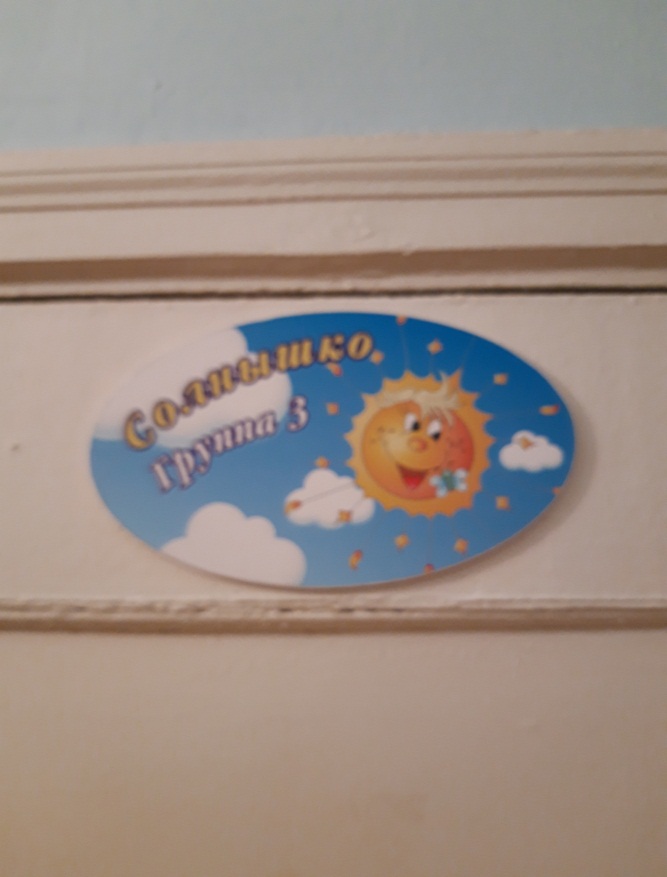   Воспитатели: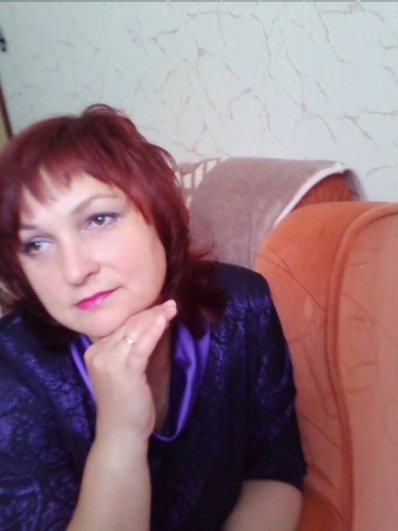 Жихарева Елена Владимировна(педагогический стаж 13 лет)Характеристика помещений	группы	№3 (количество помещений, их площадь, этажность, электрическое освещение, водоснабжение и пр.)Группа находится на первом этаже и состоит из 4 помещений:                                              Приёмной: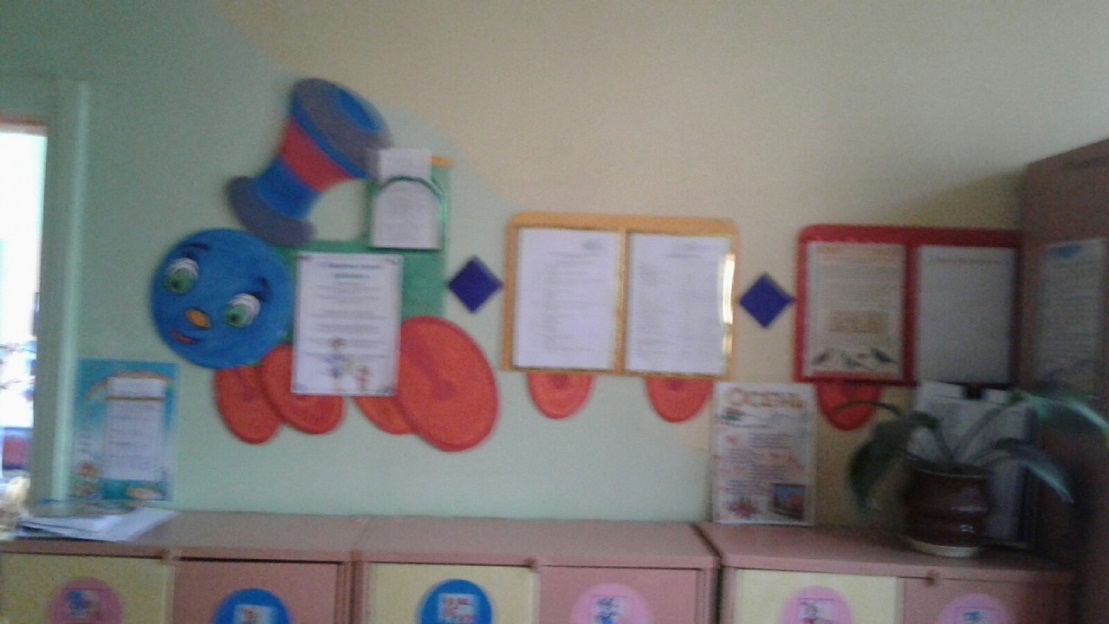 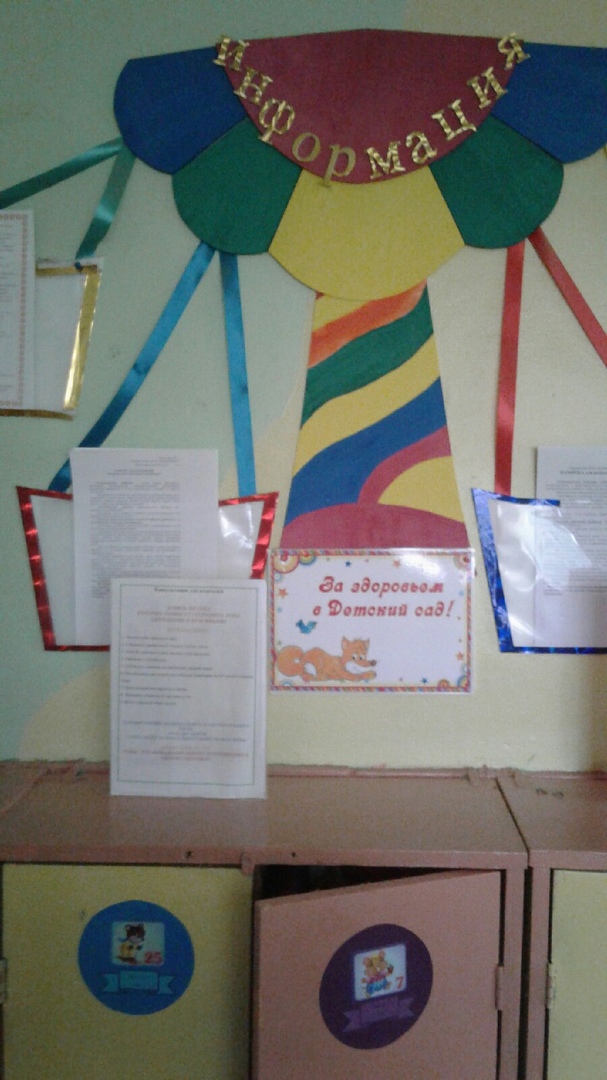  Спальная: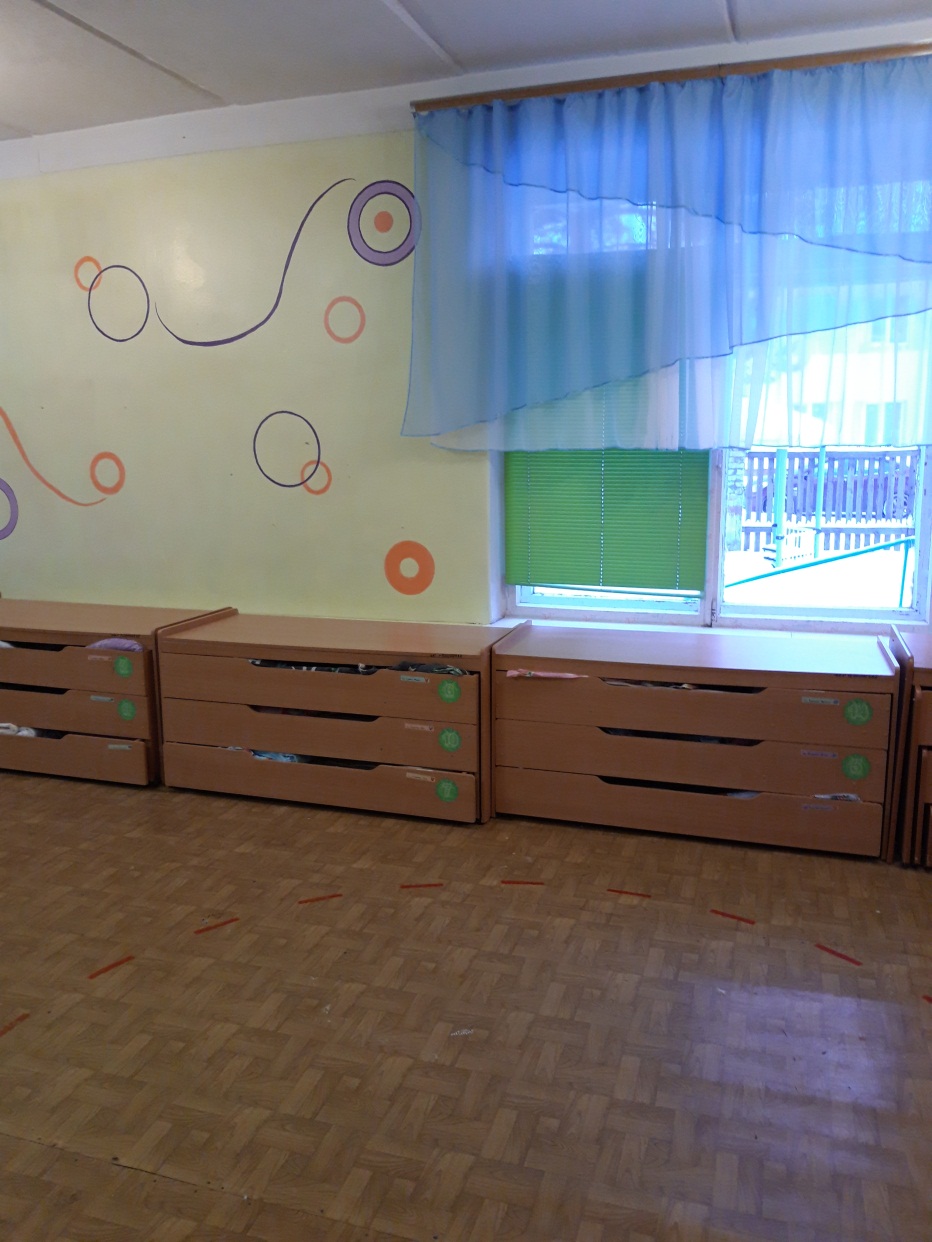 Туалет с умывальной комнатой: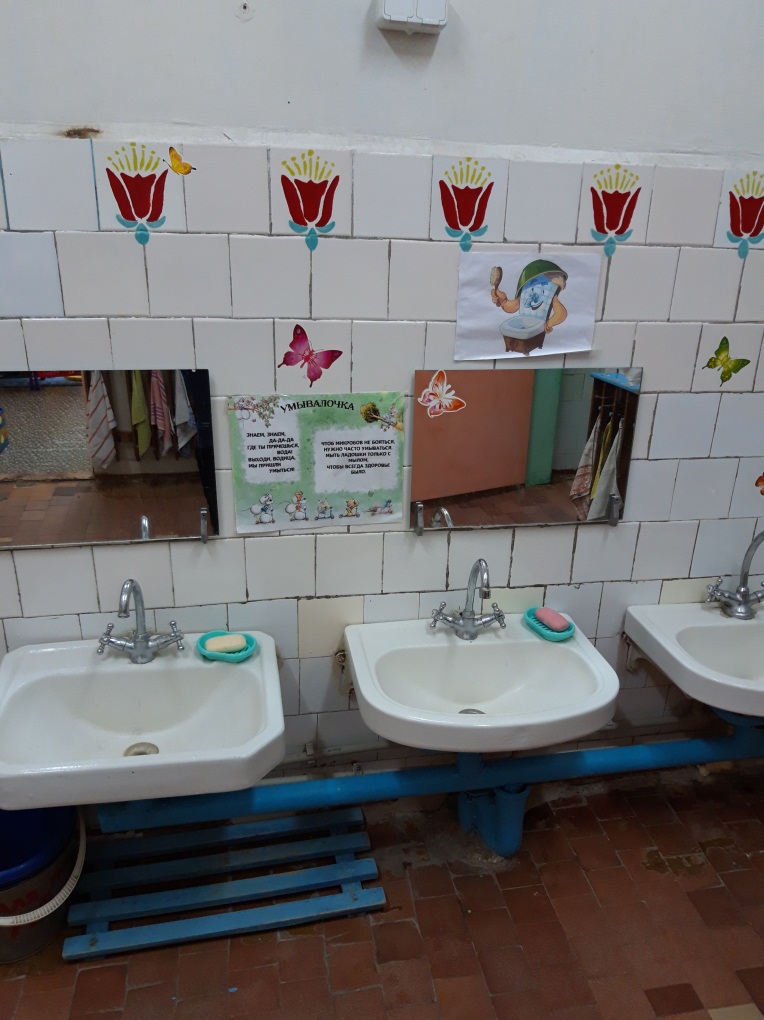 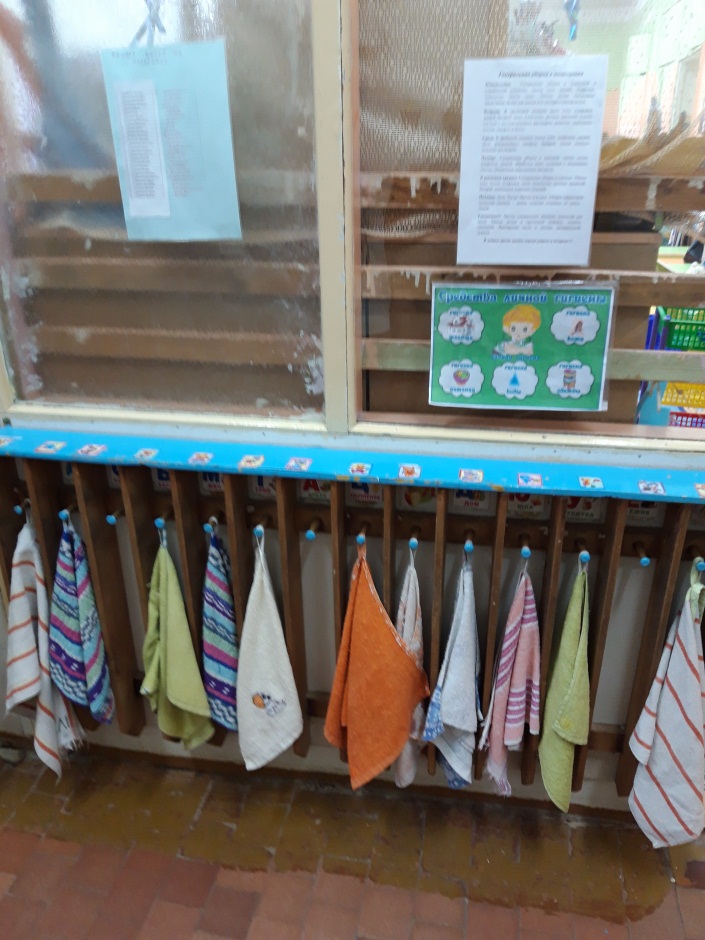                                       Групповая  комната: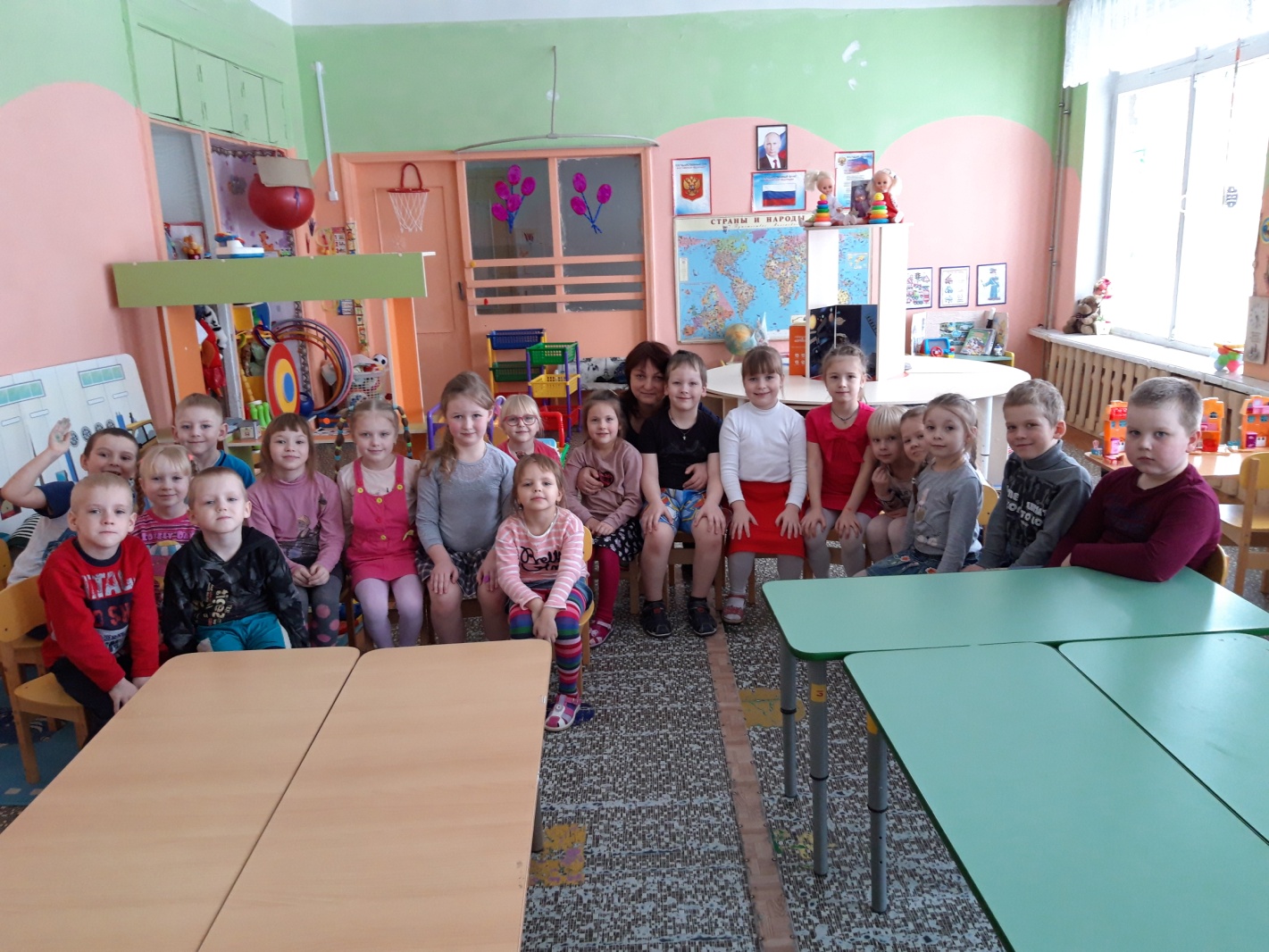 Площадь групповой комнаты–Площадь спальной комнаты – Площадь приёмной–Площадь туалетной и умывальной комнаты–Посудомоечная комната –Освещение –электрическоеВодоснабжение –центральноеОборудование группы (мебель, ТСО ипр.)Приёмная:детские шкафчики -28шт.,полка  « Умелые ручки»-1шт.,лавочки –2шт.,ковровые дорожки  -2шт.,Зеркало  - 1шт.,Информационный стенд «Наше творчество»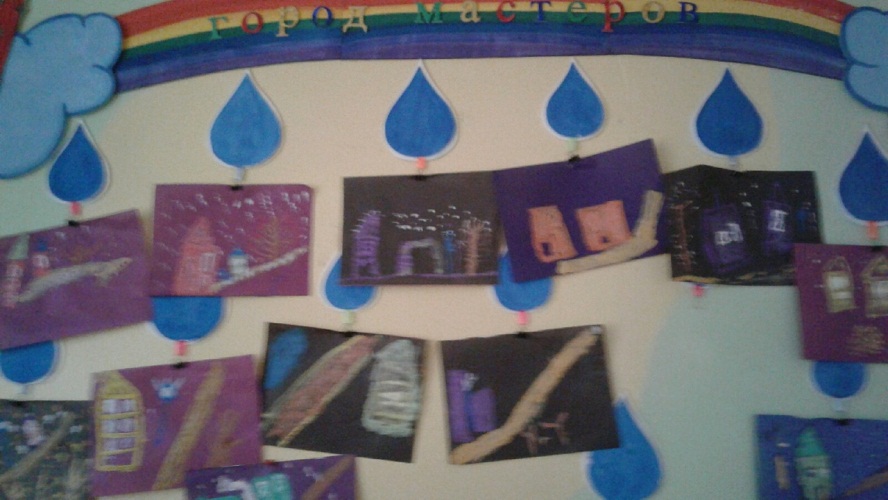 Информационный стенд «Для родителей » 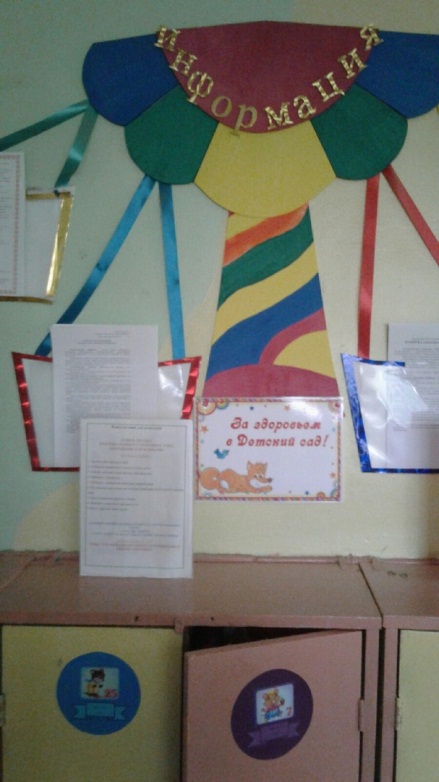 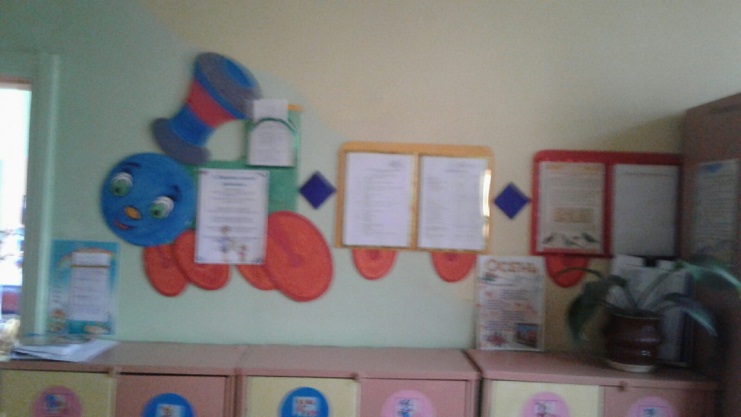 Туалетная и Умывальная комната:унитаз- 3шт.зеркало –2шт.,раковины -3шт.,детские шкафчики для полотенец – 2 секции по 14 шт., шкаф для моющих и чистящих средств, и средств гигиены -2шт.,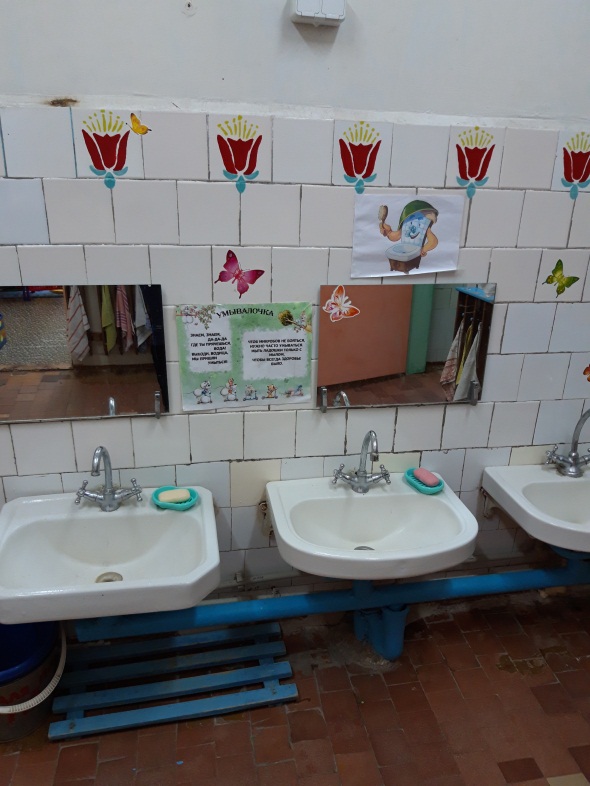 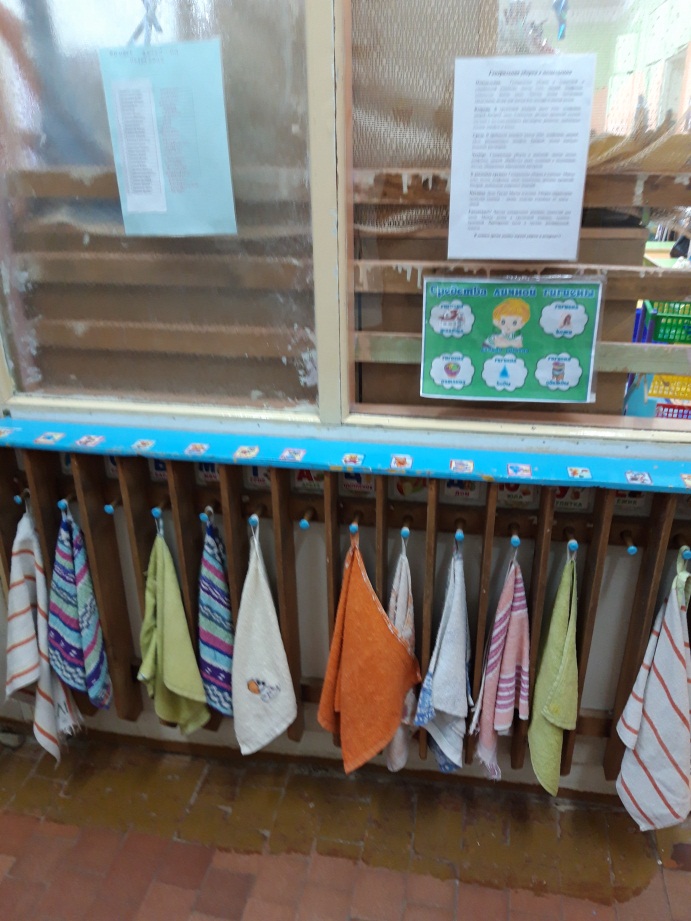             Детская игровая мебель:парикмахерская -1шт.,детская кухня- 1шт. (стол-тумба с мойкой, стол),письменный стол -1шт.,Доска для занятий – 1шт.,стулья для взрослых -3шт.,уголок дежурства – 4фартука  ,4 косынки ,зеркало –1шт.,        Зоны детской деятельности (центр):      Центр логики:дидактический материал;цветные мозаики;строительный материал разного цвета и размера;конструктор «Лего»-3шт;магнитный конструктор;пазлы -3шт.,вкладыши геометрические и деревянные;лото;домино;разрезные картинкиразвивающие игры;шнуровка шаблонов;конструкторы: «сборно-разборные машины». Альбомы «Мы играем»1Центр патриотического  воспитания; «Наш детский сад»-1«Мой город»-1«Моя семья»-1«Мой завод» -1«Одежда» -1Матрешки-2Наглядно-дидактические пособия в папках: -1Портреты соотечественников-1Богатыри земли русской-1Защитники отечества иллюстрации«Мой край» -1Предметы старины-1«Хлеб всему голова» -1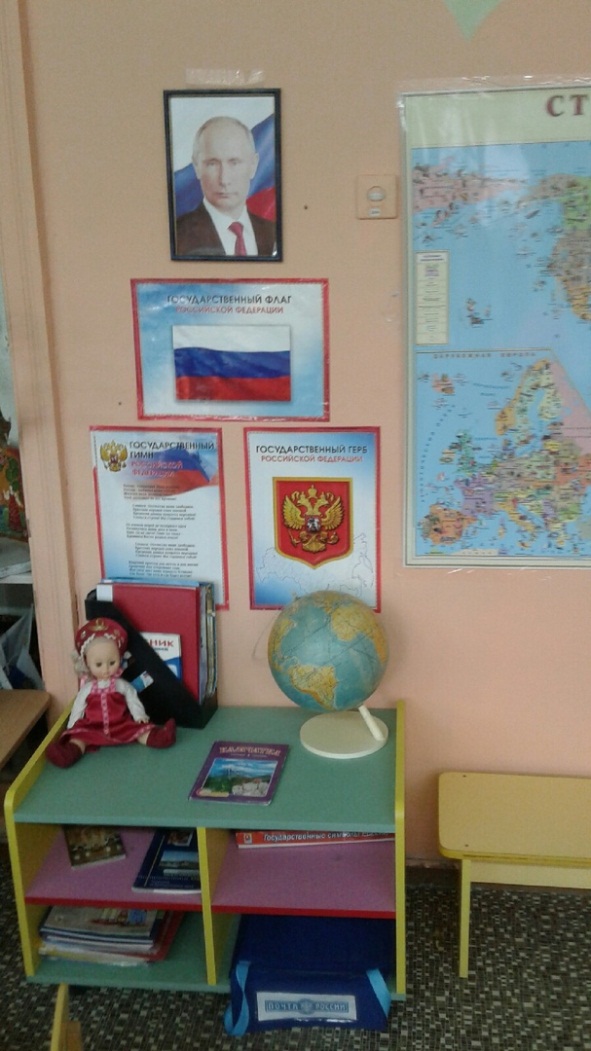 «Я и спорт» -1Фонтаны и памятники-1«Профессии» -1Общественные здания-1Заволжский моторный завод-1Памятники воинской славы-1 Наши знаменитые земляки-1Космонавты народов мира-1Полка салатневая-1Полка сиреневая-1 «Космос» -1Портреты детских писателей ХХ века-1Наши предки славяне-1Народные праздники-1«Семья» -1Городец: «Город мастеров»На улицах города-1Нижний Новгород-1Великая Отечественная война-1Художественная литература:«Моя Родина Россия» В.СтепановЭнциклопедия города РоссииРассказы и стихи о РодинеДом деревянный «Моя семья»-1Центр Экологического воспитания ; игрушки-животные «дикие и домашние»муляжи овощей и фруктовкартины (пособие) на темы: «Овощи-фрукты», «Времена года», «Ягоды и фрукты», «Детская карта мира», «Дикие и домашние животные и их детёныши», «Птицы и  их детёныши», «Строение тела  человека»,«Части суток», энциклопедии из серии «Я познаю мир» Игры по экологическому  воспитанию- 9Лото с названиями детенышей животных-1,«Где кто живет», «Игры детей»Конструктор с животными-1Художественно-эстетический центр:              «Территория творчества».альбомы для рисования;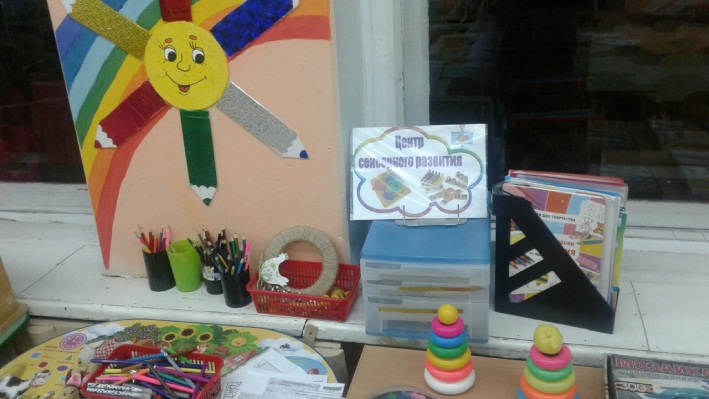 краски;гуашь;стаканчики для воды;цветные  карандаши; мелки;фломастеры;цветная бумага и картон;кисти для рисования и клея;пластилин;дощечки для лепки;стеки;клей;наборы трафаретов и раскраски;детская художественная литература (сказки, рассказы, потекши, песни, стихи, прибаутки).Мольберт деревяный-1Мольберт для рисования-1Музыкальный центр:Металлофон-1«Наш оркестр»-1Музыкальные колокольчики-5Синтезатор детский-1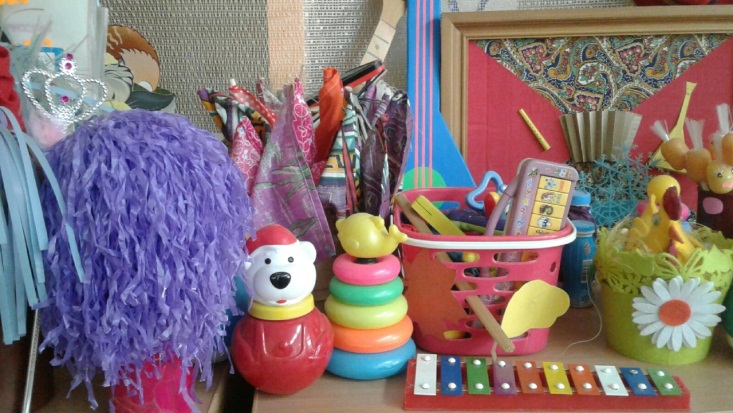 Муз.дид.игры -6Барабан-1Озвученные муз.инструменты-8Не озвученные муз.инструменты-8Портреты композиторов-5Альбом иллюстраций к песням-2Для стимулирования творчества (платочки, ленты, ободки) Музыкальные инструменты:бубныксилофонгитарадудочкатреугольникпогремушкидеревянные ложкимаракасысвистулькиколокольчикимагнитофон«шумелки»книжки о музыкальных инструментахмузыкальные сказки.Физкультурно –оздоровительный центр: Мячики маленькие-3Мячи большие-4Мяч массажный маленький-3Дуги для подлезания -2Обруч пластмассовый средний-2Палка гимнастическая-1Мешочки для метания-7Палка гимнастическая-1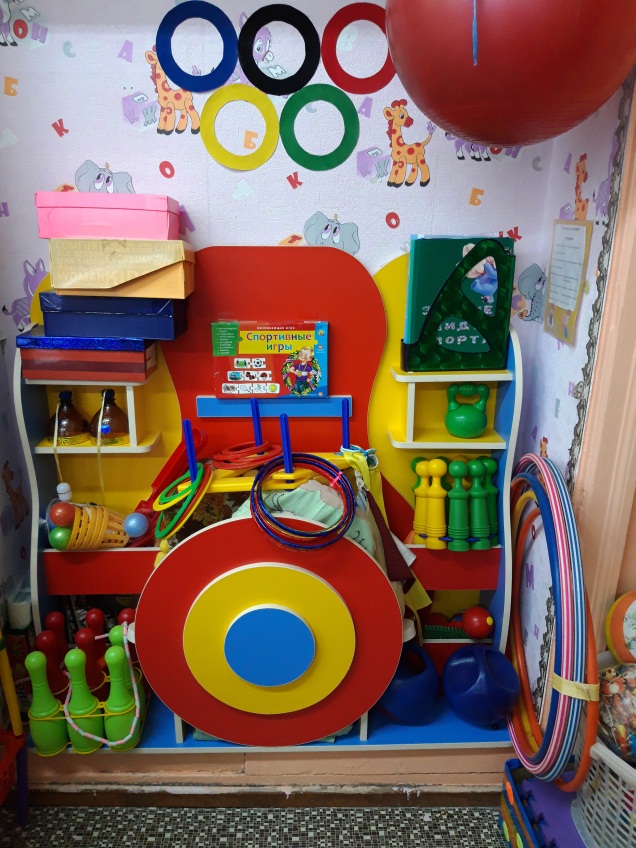 Мешочки для метания-7Кольцеброс-3Мячи резиновые -1Обруч пластмассовый малый-2Комплект разноцветных кеглей-1Скакалка детская-5Массажный коврик-1Бонбинтон-5Массажная дорожка для профилактики плоскостопия-2Гантели-2Дидактические игры по ЗОЖ-8 Картотека «Дыхательной  гимнастики», Картотека «Гимнастика для глаз»,Картотека «Гимнастика для плоскостопья»Картотека «Пальчиковой гимнастики»Картотека «Подвижных игр»Картотека «Физкультминуток»Утренняя гимнастика по возрасту детейКартотека «Прогулок» Центр театрального творчества; Шапочки-маски для театрализованной деятельности-10Подставка для перчаточных кукол-1Ширма для кукольного театра настольная-1Комплект элементов костюма для театрализованной деятельности-1Театр Би-ба-бо 2 Театр на кубиках -2Театр настольный бумажный -4Театр деревянный-3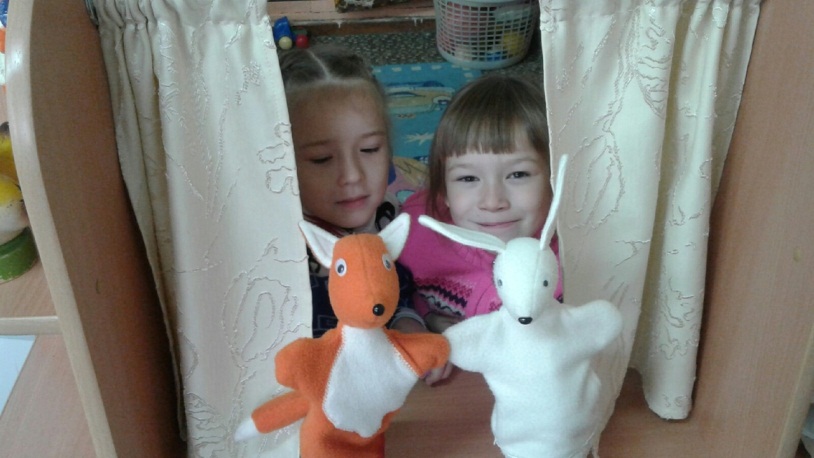  Театр на ложках-1 Театр теневой-1Театр на дисках-1 Театр в каробке-1Театр на стаканчика-1 ,Театр тактильных ощущений-1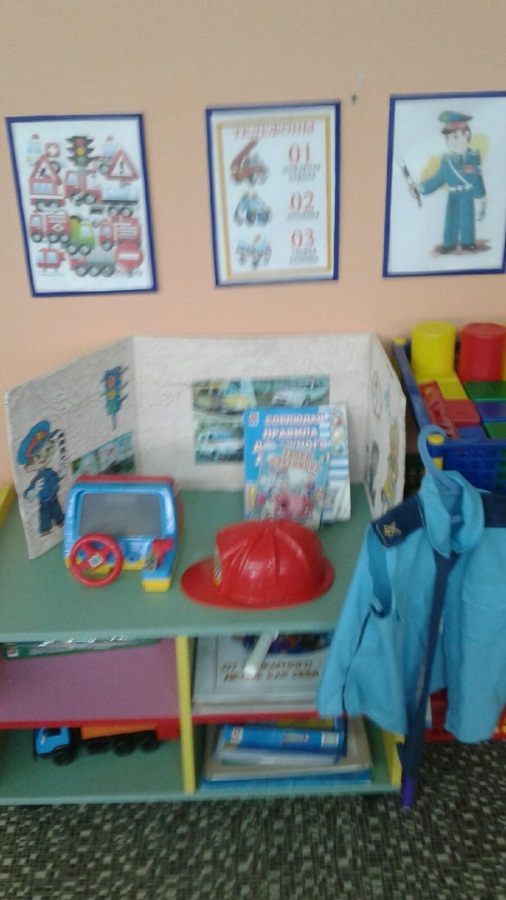       Центр безопасности;Руль -2Закон улиц и дорог -1Опасно – не опасно -1На улицах города-1В мире опасных предметов -1«Как вести себя в лесу»-1Службаспасения» -1Безопасность -1 Правила дорожного движения -1Грузовые, легковые автомобили-8 Карточки «Правило	дорожного движения», « Пожарной безопасности»,Познавательный центр:магнитная азбукаматематическое лотонаучно-познавательная настольная игра «Части суток»дидактическая игра «Время» научно-познавательная настольная игра  «Кто как устроен»дидактическая игра «Четвертый лишний»настольная игра «Цветик- семицветик» развивающая игра «Мир растений»развивающая игра «Мои первые буквы»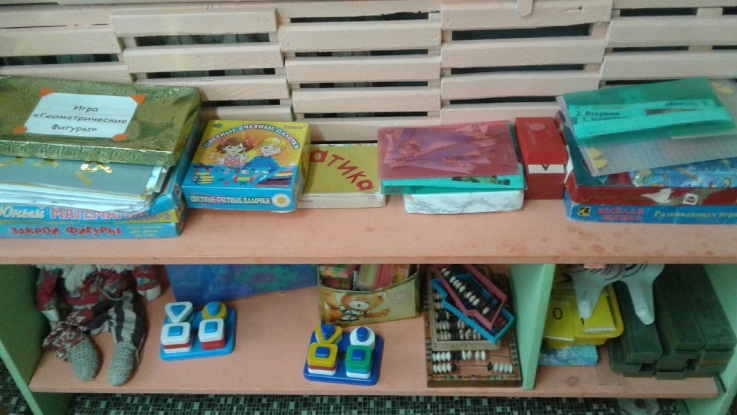 развивающая игра «Найди и угадай»развивающая игра "Арифметика"- «Чудесный мешочек» - 1 материал по математике:Набор геометрических фигур разной формы-Счетный материал-3 Дидактические игры по математике -4 Набор полосок разных размеров-1Мельница для действий с песком и водой-1Ширма напольная-1Ширма настольная-1Календарь природы деревянный-1 Накидки для парикмахера-1Накидки для повара-1Набор оборудования для игр-экспериментов с песком и водой.-1Микроскоп-1ЭкспериментыНаглядно-дидактический	материал;	«Времена	года»,	«Животные»,«Растения», «Транспорт», «Насекомые», «Правила	дорожного движения», «Пожарной безопасности», «Цветы», «Птицы»дорожные знаки «Книжки малышки»тетради для обучающей деятельности по грамоте и математике с наглядным материалом.Игровой центр:кукольные кроваткимашинки большие и маленькиекуклыутюги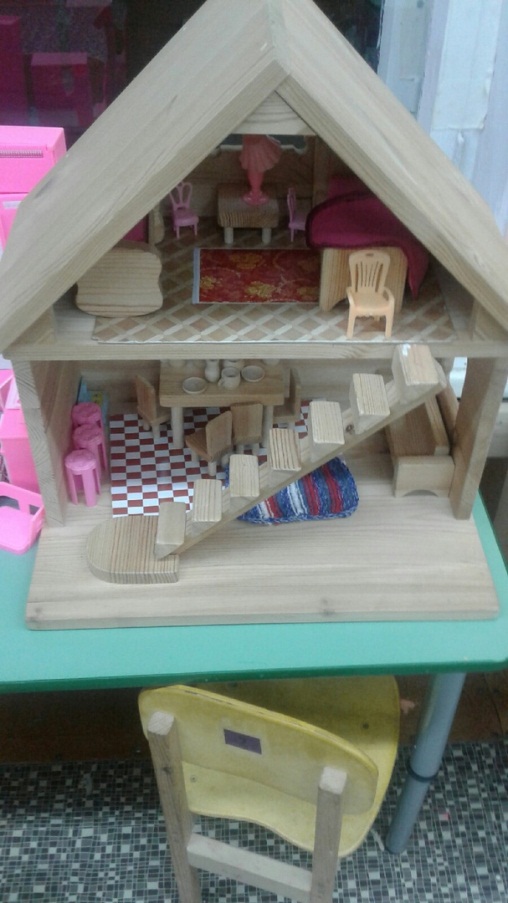 посудадетские газовые плитымягкие игрушкикукольные принадлежностиряженьенабор игр «парикмахер»мастерскаяинструменты (молоток, пила, отвёртка, гаечный ключ, плоскогубцы, зажим, дрель и др.)строительный материал, (крупный и мелкий)сюжетно–ролевые игры; «Дом». «Семья», «Больница». «Аптека».«Пожарник». »Магазин», «Библиотека»настольный бильярднастольная игра «Мамины помощники»настольная игра «Этикет»настольная игра «Карандаши»детская коляска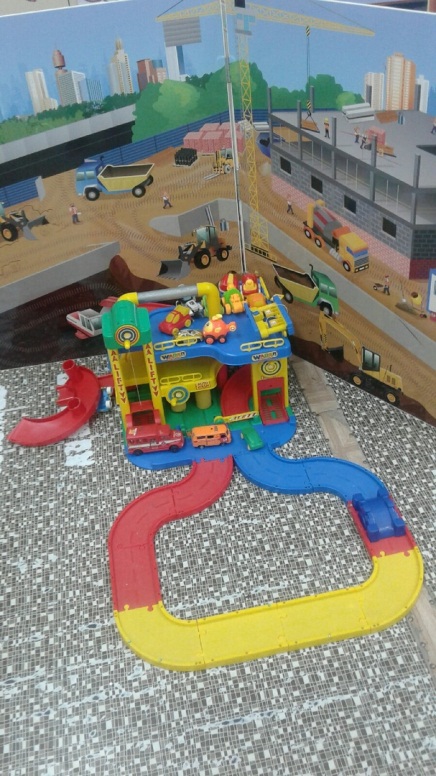               Детская площадка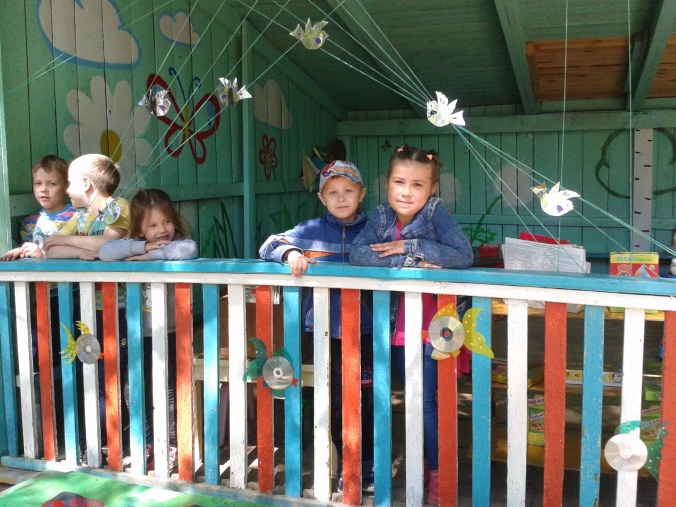 Ведёрки-3Лейка-2Совочки-5Лапатки-7Грабли-7Рюкзак для игры спеском-1Песочный набор -1Лейка-3Тачка для игр на улице-2 Мебель деревянная   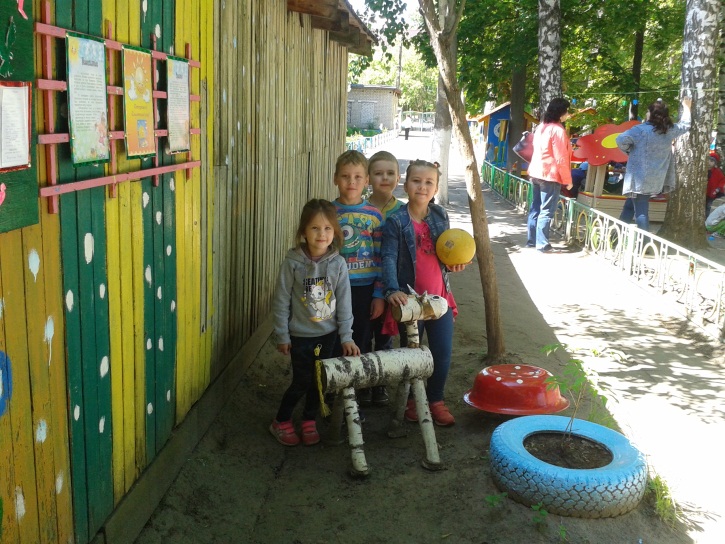 Детские коляска -2Куклы -2 Обруч пластмассовый средний-2Палка гимнастическая-1Массажный коврик-1Бонбинтон-5Мячи большие-4Кольцеброс-3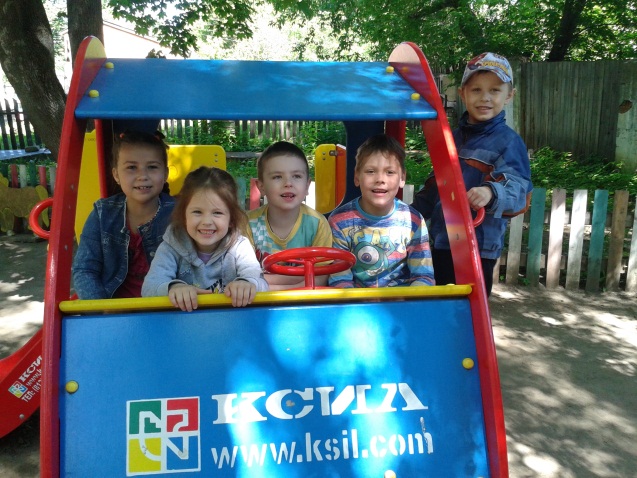 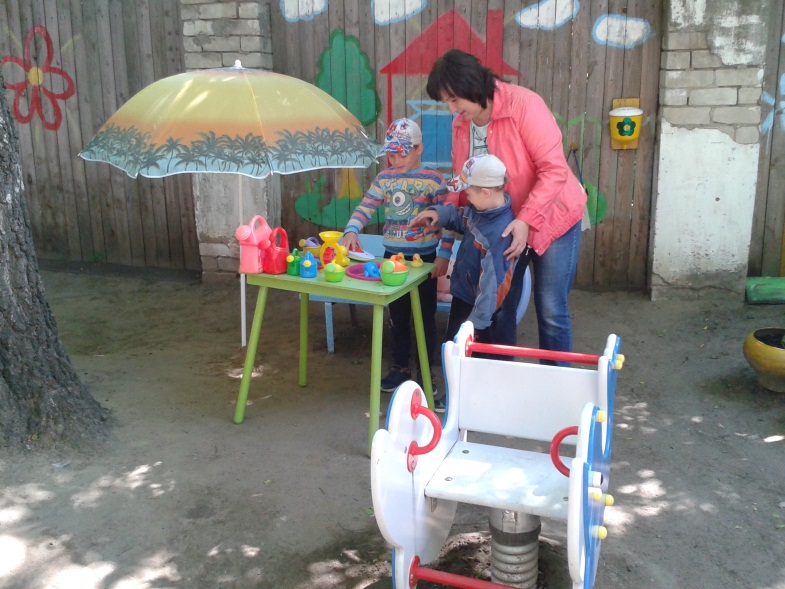 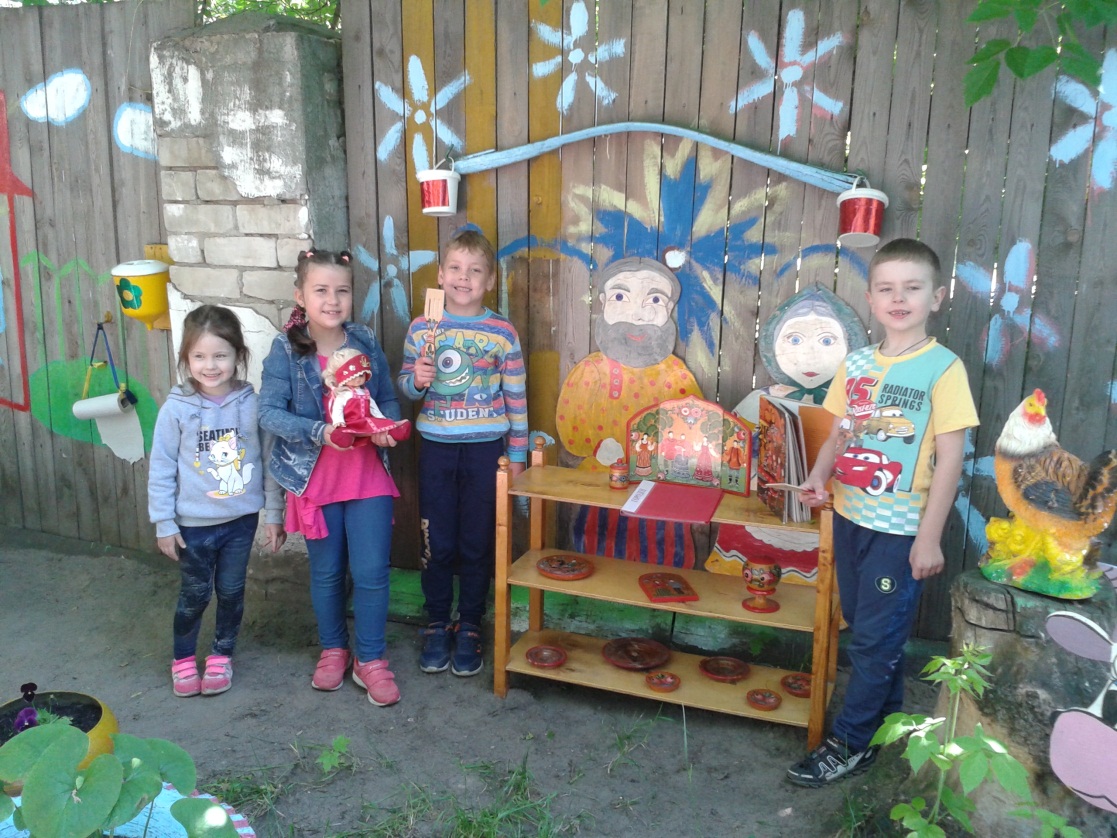 